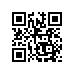 О проведении государственной итоговой аттестации студентов образовательной программы «История, теория и философия права» факультета права в 2018 годуПРИКАЗЫВАЮ:Провести в период с 28 мая 2018 г. по 11 июня 2018 г. государственную итоговую аттестацию студентов 2 курса «История, теория и философия права», направления подготовки 40.04.01 «Юриспруденция», факультета права, очной формы обучения.Включить в состав государственной итоговой аттестации следующие государственные аттестационные испытания: - итоговый междисциплинарный экзамен; - защита выпускной квалификационной работы (магистерской диссертации).Утвердить график проведения государственной итоговой аттестации согласно приложению.Установить окончательный срок загрузки итогового варианта выпускной квалификационной работы в систему LMS до 12 мая 2018 г.Установить окончательный срок представления итогового варианта выпускной квалификационной работы с отзывом руководителя и регистрационным листом, подтверждающим, что работа прошла проверку в системе, выявляющей процент заимствований, до 17 мая 2018 г.И.о. декана факультета права 							Е.Н. СалыгинРегистрационный номер: 2.8-02/0304-06Дата регистрации: 03.04.2018